Grade 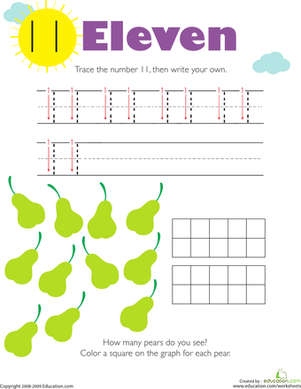 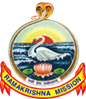 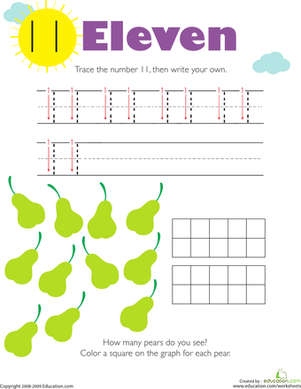 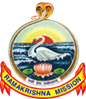 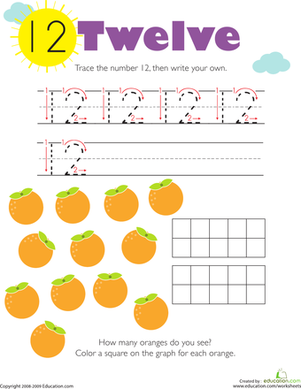 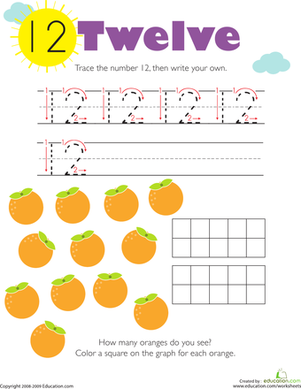 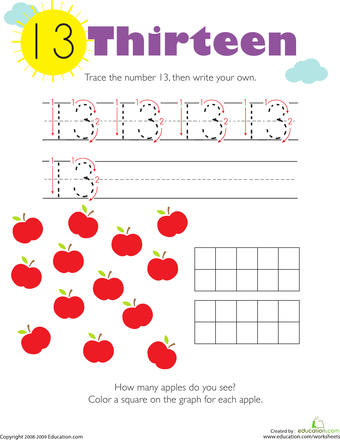 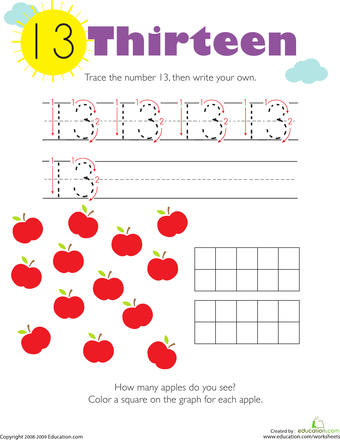 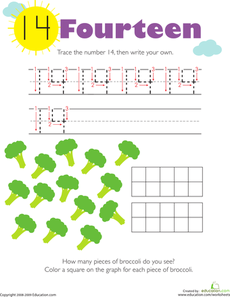 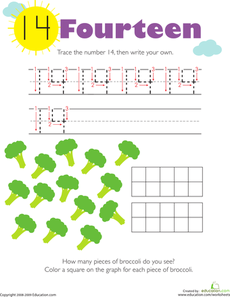 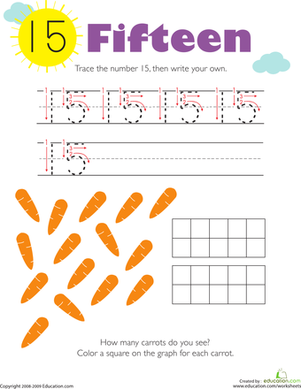 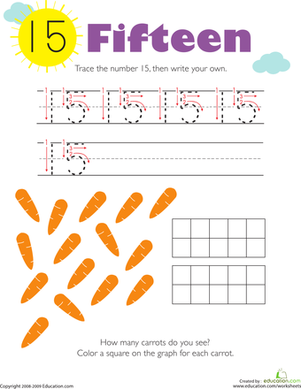 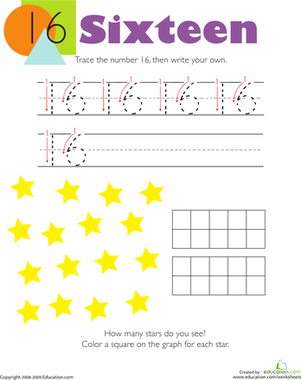 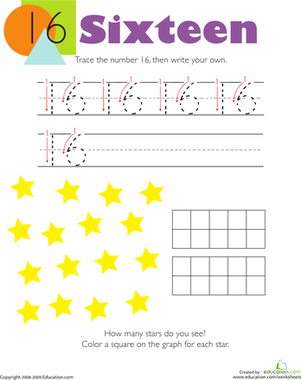 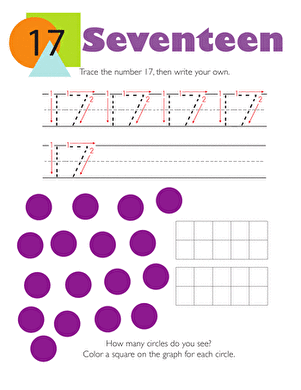 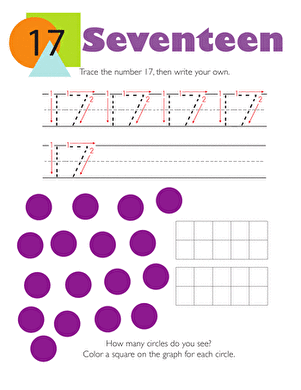 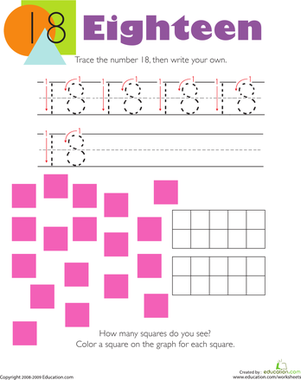 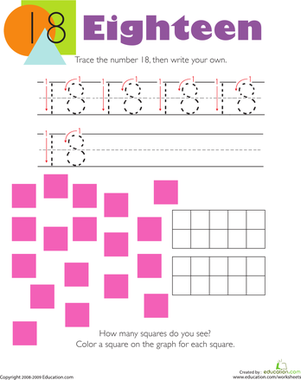 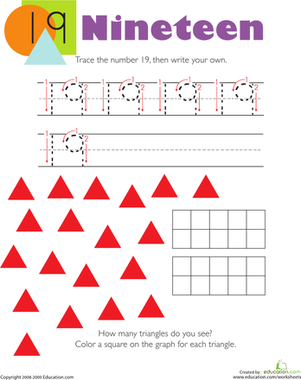 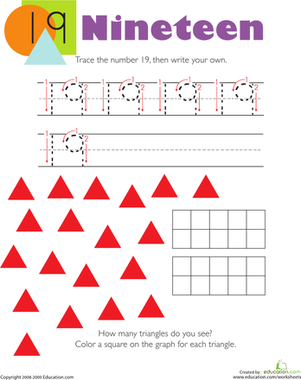 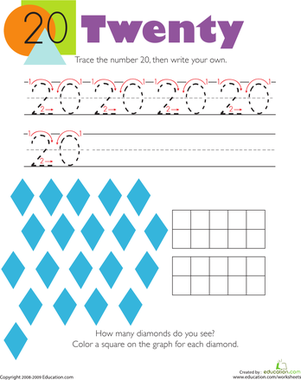 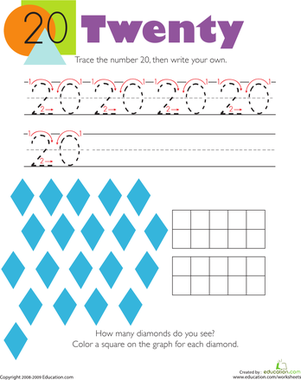 